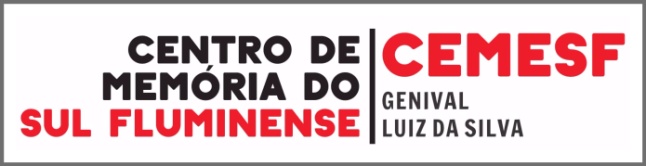 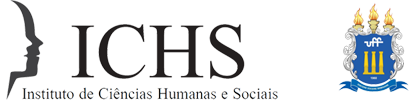 FICHA TÉCNICAAGENDAMENTO DAS VISITAS GUIADAS AO 1° BIBNome da escola: ________________________________________________Professor/a responsável: ______________________ Telefone: __________Ano da turma: __________			Disciplina: ________________Data: ____/____/____Turno: Manhã (8h às 10h) 		Tarde (15h às 17h)Observações: A visita guiada ocorre ao ar livre, portanto, recomendamos que os alunos levem chapéus, protetor solar e uma garrafa de água.Em caso de chuva, a visita guiada será cancelada e entraremos em contato para remarcá-la.Pedimos que os alunos levem o alimento de sua preferência para o lanche coletivo, ao final do percurso.O transporte dos alunos até o local, bem como seu retorno, ficará sob o encargo do/a professor/a responsável.